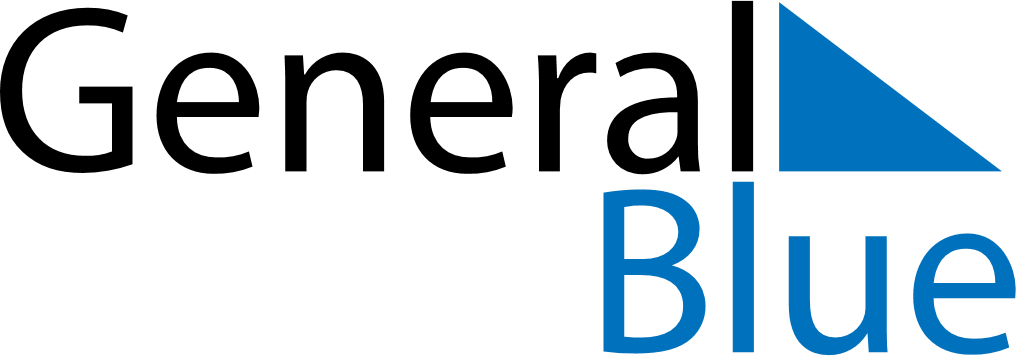 Weekly CalendarMarch 17, 2025 - March 23, 2025Weekly CalendarMarch 17, 2025 - March 23, 2025MondayMar 17MondayMar 17TuesdayMar 18WednesdayMar 19WednesdayMar 19ThursdayMar 20FridayMar 21FridayMar 21SaturdayMar 22SundayMar 23SundayMar 23My Notes